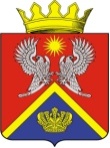 АДМИНИСТРАЦИЯ СУРОВИКИНСКОГОМУНИЦИПАЛЬНОГО РАЙОНАВОЛГОГРАДСКОЙ ОБЛАСТИПОСТАНОВЛЕНИЕ от   ___.12.2020                                          № О внесении изменений в постановлениеадминистрации Суровикинского муниципального районаВолгоградской области от 27.12.2019 № 1085«Об утверждении муниципальной программыСуровикинского муниципального района«Профилактика правонарушений в Суровикинском муниципальном районе  Волгоградской области»       В соответствии с Бюджетным кодексом Российской Федерации, Федеральным законом от 6 октября 2003 г. № 131-ФЗ «Об общих принципах организации местного самоуправления в Российской Федерации», Уставом Суровикинского муниципального района постановляю:       1.Внести в постановление администрации Суровикинского муниципального района Волгоградской области от 27.12.2019 № 1085 «Об утверждении муниципальной программы Суровикинского муниципального района «Профилактика правонарушений в Суровикинском  муниципальном районе  Волгоградской области» (далее – Постановление), следующие изменения:      1)в муниципальной программе Суровикинского муниципальногорайона «Профилактика правонарушений в Суровикинском  муниципальном районе  Волгоградской области» (далее – Программа), утвержденной Постановлением     а)  в паспорте Программы  позицию, касающуюся объемов и источников финансирования, изложить в следующей	 редакции:б) раздел  5 Программы изложить в следующей редакции:«5. Обоснование объема финансовых ресурсов, необходимых для реализации муниципальной программы.«Общий объем финансирования мероприятий муниципальной программы в 2020-2022 годах  составляет 124,1 тыс. руб., в том числе средства бюджета Суровикинского муниципального района – 124,1 тыс. рублей.Данные средства будут направлены на реализацию муниципальной программы:2020 г. — 34,1 тыс. руб.;2021 г. — 45,0 тыс. руб.;2022 г. — 45,0 тыс. руб.2) приложение 2 к Программе изложить в новой редакции согласно приложению 1 к настоящему постановлению;3) приложение 3 к Программе изложить в новой редакции согласно приложению 2 к настоящему постановлению.      2.  Постановление вступает в силу после подписания,  подлежит официальному опубликованию в общественно-политической газете Суровикинского района «Заря»,  размещению на официальном сайте администрации Суровикинского муниципального района в информационно-телекоммуникационной сети «Интернет», и распространяет силу на правоотношения, возникшие с 01.01.2020.Глава Суровикинскогомуниципального района	                                                  И.В. Дмитриев« Объемы и источники финансирования муниципальной программыОбщий объем финансирования муниципальной программы составляет 124,1 тыс. руб., из средств бюджета района в том числе по годам:2020 г. — 34,1 тыс. руб.;2021 г. — 45,0 тыс. руб.;2022 г. — 45,0 тыс. руб.»;